Мастер-класс «Пасхальные птички»Описание материала: Данный материал будет полезен воспитателям, педагогам дополнительного образования, родителям, рассчитан на аудиторию от 3-4 лет. Цель:
Изготовление объемной аппликации из цветной бумаги.
Задачи:
-закреплять навыки работы с бумагой, ножницами, клеем;
- воспитывать усидчивость, трудолюбие, аккуратность;
- развивать умение поэтапного выполнения работы, планировать, видеть результат.
Санитарно-гигиенические требования 
1. Источник света должен находиться слева. 
2. Каждые 1 – 1,5 ч глазам необходим 30 минутный отдых.
Перерыв и расслабление необходимы для восстановления функций глаз. 
3. Для сохранения здоровья во время работы полезно делать разминку для рук, глаз и спины. 
Правила уборки своего рабочего места
1. Положи изделие, выполненное на занятии, в коробку для изделий.
2. Собери со стола и с пола обрезки материала, мусор.
3. Протри инструменты и крышку стола тряпочкой.
4. Тщательно вытри руки тряпочкой и вымой их с мылом.
5. Сними рабочую одежду.
6. Все принадлежности убери.
Техника безопасности при работе с ножницами:- работать с ножницами осторожно;
- ножницы должны быть хорошо отрегулированы и заточены; 
- класть ножницы справа с сомкнутыми лезвиями, направленными от себя; 
- передавать ножницы кольцами вперёд с сомкнутыми лезвиями;
- при резании узкое лезвие ножниц должно быть внизу; 
- хранить ножницы в определенном месте (коробке или подставке).
Техника безопасности при работе с клеем:
- при работе с клеем пользуйся кисточкой, если она потребуется;
- используй то количество клея, которое требуется для выполнения работы на данном этапе;
- необходимо наносить клей ровным тонким слоем;
- постарайтесь, чтобы клей не попадал на одежду, лицо и особенно в глаза;
- после работы клей плотно закройте и уберите;
- вымойте руки и рабочее место с мылом.
Для работы нам понадобится:
--ножницы,
- клей,
-фигурный дырокол,
-цветная бумага.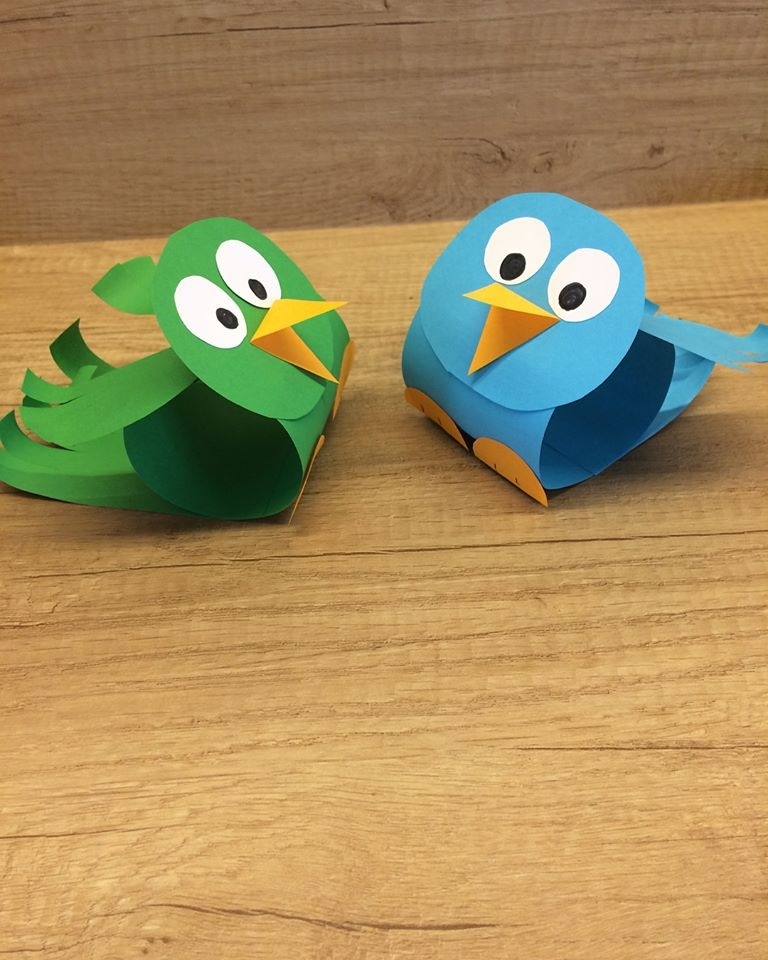 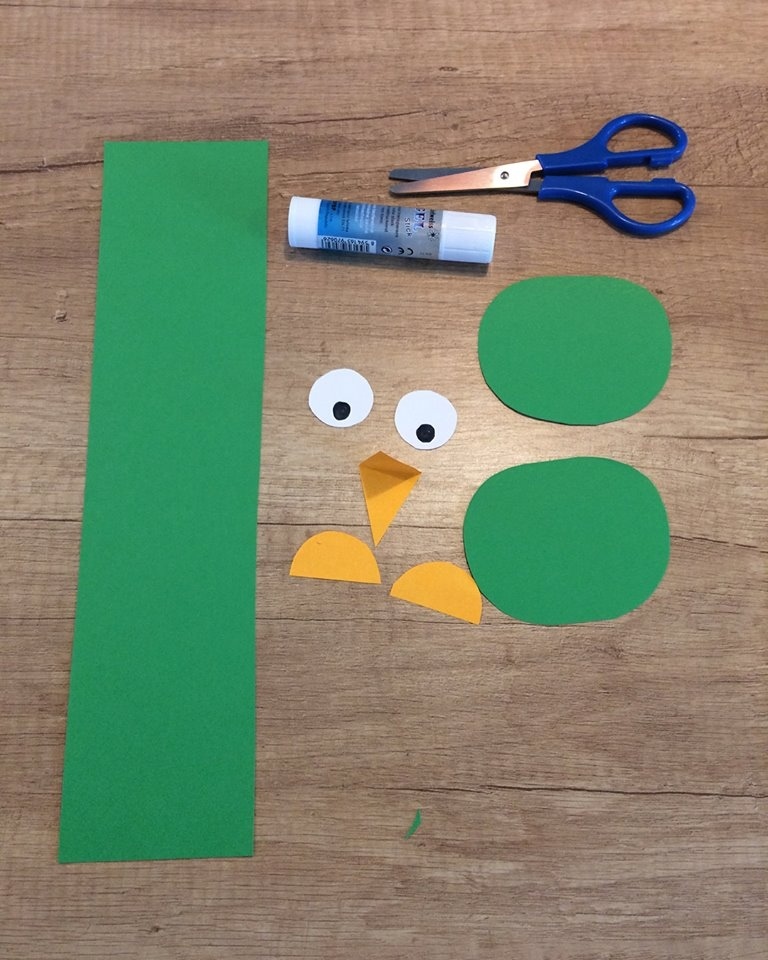 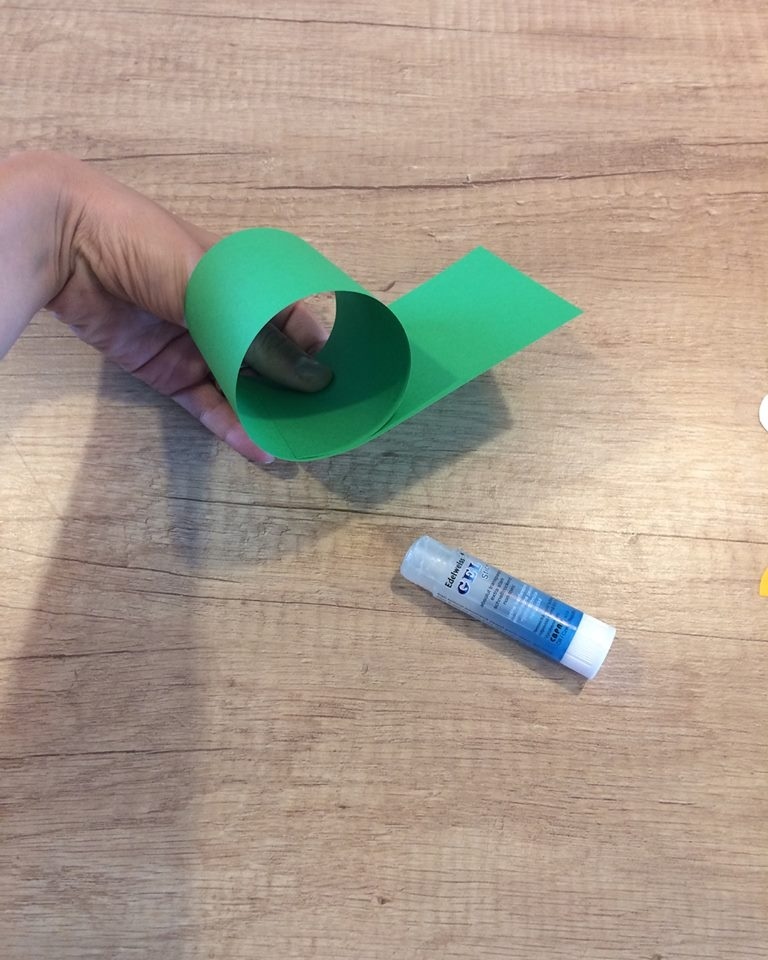 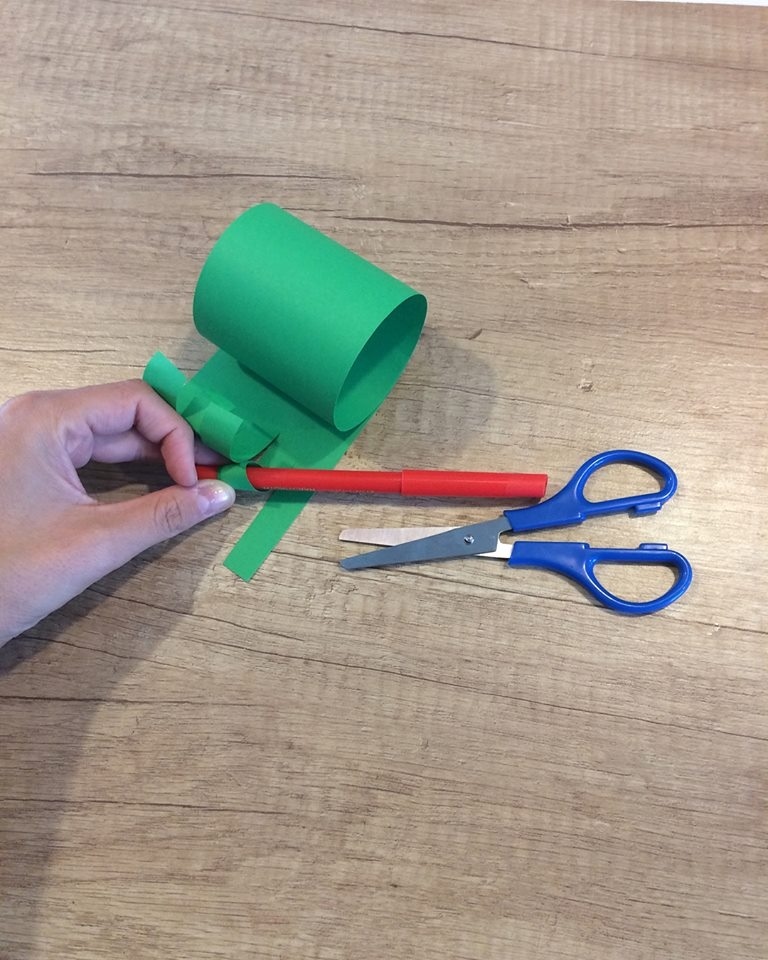 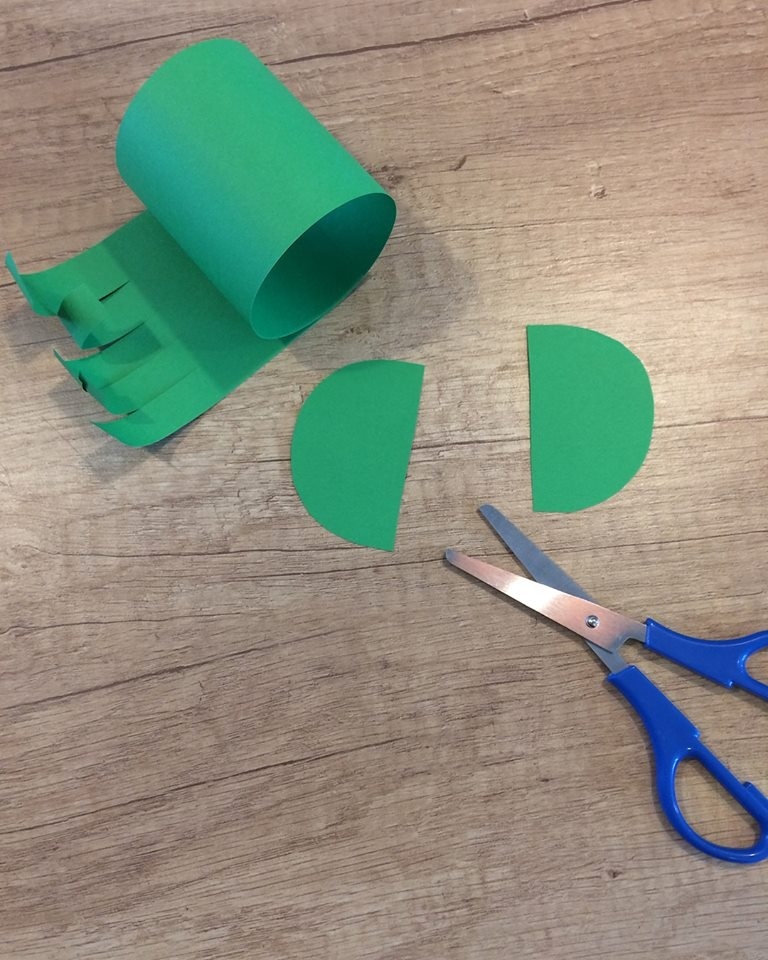 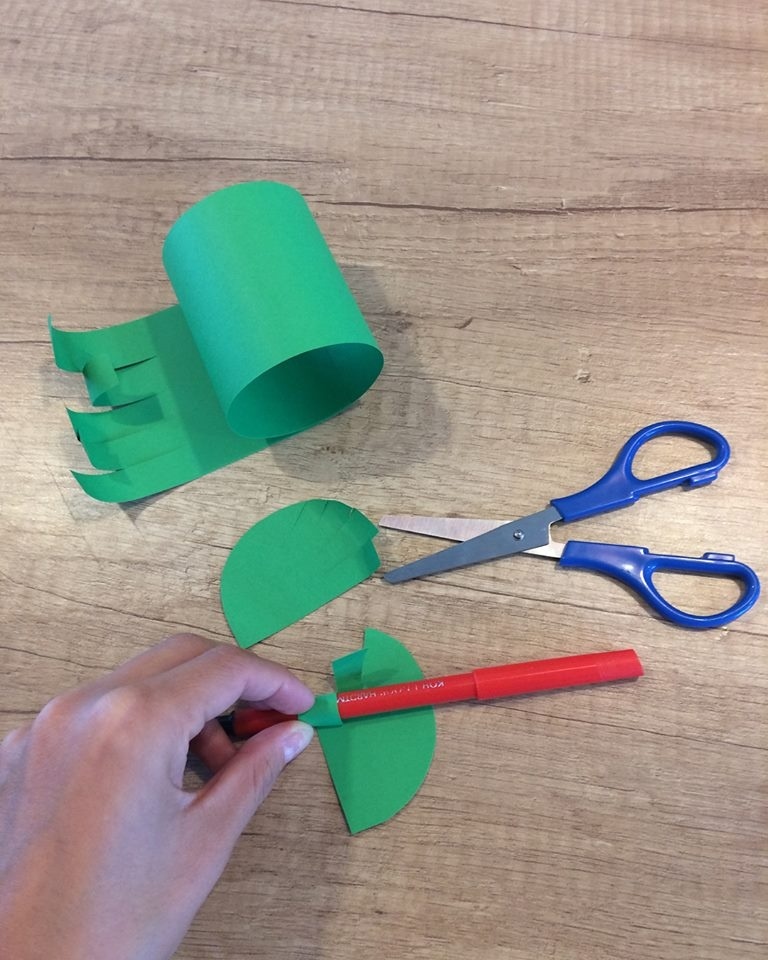 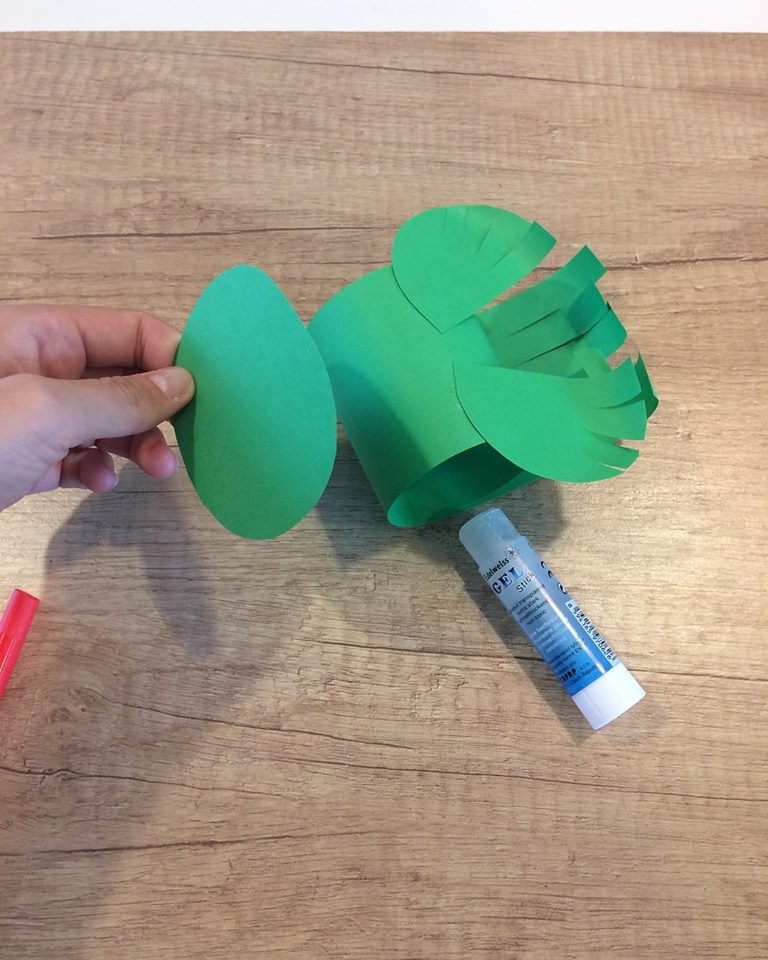 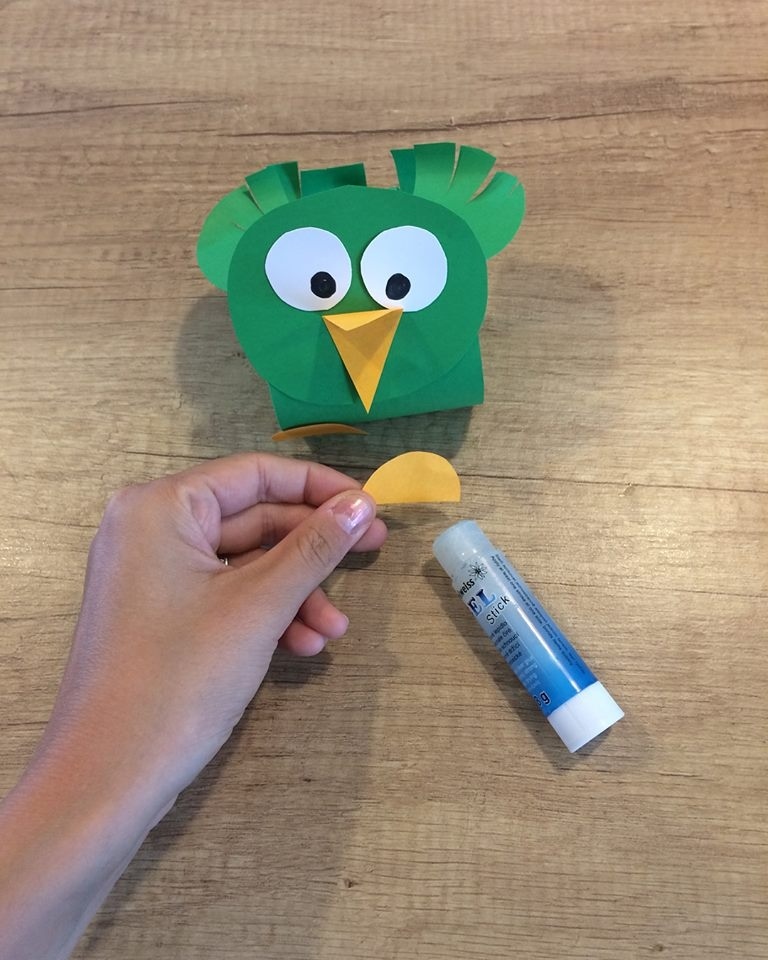 